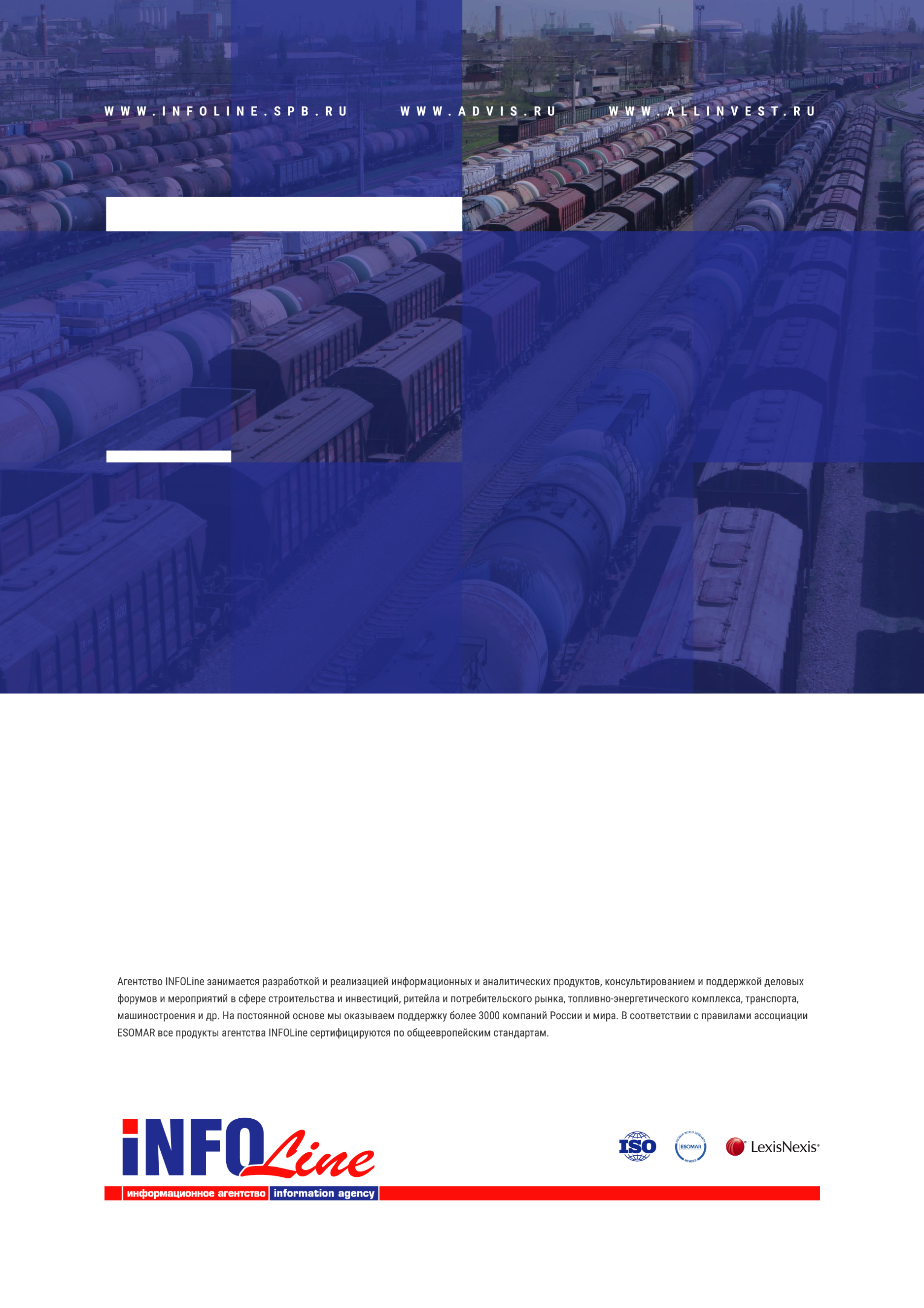  ПЕРИОДИЧЕСКИЙ ОБЗОРINFOLINE RAIL RUSSIA TOP№3 2022Демонстрационная версияРейтинги операторов железнодорожного подвижного состава Основные макроэкономические показатели транспортной отрасли РоссииВажнейшие события на рынке транспорта РоссииНовости и итоги деятельности компаний-операторов 
и собственников железнодорожного подвижного составаСодержаниеКлючевые события III квартала 2022 года	4Об Обзоре INFOLine Rail Russia TOP	10Раздел I. Рейтинг операторов подвижного состава и лизинговых компаний	111.1 Ранговый рейтинг операторов	111.2 Рейтинг операторов по величине парка в управлении	121.3 Рейтинг операторов по величине парка в собственности	131.4 Рейтинг операторов по объему перевозок	151.5 Рейтинг операторов по грузообороту	171.6 Рейтинг операторов по выручке от железнодорожных перевозок и предоставления парка в аренду	191.7 Рейтинг лизинговых компаний	20Рейтинг лизинговых компаний на рынке операционного лизинга	20Кейс: Танк-контейнеры РФ	21Перевозки в танк-контейнерах	21Парк танк-контейнеров	22Ставки аренды и цены на танк-контейнеры	23Раздел II. Макроэкономические показатели развития транспорта в России	242.1 Состояние и показатели транспортного комплекса России	242.2 Состояние и показатели железнодорожного транспорта России	29Основные показатели железнодорожного транспорта	29Грузооборот и объем перевозок железнодорожным транспортом	31Скорость и надежность доставки грузов железнодорожным транспортом	42Состояние парка железнодорожного подвижного состава	46Динамика цен и арендных ставок на рынке полувагонов России	50Нормативное регулирование железнодорожного транспорта	51Основные события на рынке железнодорожных перевозок и развития инфраструктуры	532.3 Показатели развития водного транспорта России	60Основные показатели развития морского транспорта	60Основные показатели развития внутреннего водного транспорта	65Основные события на рынке перевозок грузов водным транспортом	672.4 Показатели развития автомобильного транспорта	74Основные показатели развития автомобильного транспорта	74Основные события на рынке перевозок грузов автомобильным транспортом	772.5 Показатели развития воздушного транспорта	81Основные показатели развития воздушного транспорта	81Основные события на рынке перевозок воздушным транспортом	85Раздел III. Основные события крупнейших операторов рынка железнодорожных перевозок в России	893.1 Основные события "Российские железные дороги", ОАО	903.2 Основные события дочерних и зависимых обществ ОАО "Российские железные дороги"	99"Объединенная транспортно-логистическая компания", АО	99"РЖД Логистика", АО	101"РЖД Бизнес Актив", АО	104"Федеральная грузовая компания", АО	1063.3 Основные события "Первая грузовая компания", АО	1113.4 Основные события холдинга Globaltrans Investment, PLC	116"Новая перевозочная компания", АО	117"БалтТрансСервис", ООО	117"ГТИ Менеджмент", ООО	1173.5 Основные события "Нефтетранссервис", АО	1223.6 Основные события "Трансойл", ООО	1253.7. Основные события "Уголь-Транс", АО	1293.8 Основные события "Модум-Транс", ООО	1303.9 Основные события "Деметра-Холдинг", ООО	133"Русагротранс", АО	136"Грузовая компания", ООО	138"ЛП транс", АО	138"Транслес", ООО	139"АзРусТранс", ЗАО	1393.10 Основные события ГК "Сибирская угольная энергетическая компания" и "МХК "Еврохим"	140"Сибирская угольная энергетическая компания"	140"Национальная транспортная компания", АО	140"МХК "ЕвроХим", АО	1423.11 Основные события ГК "ДЕЛО"	143"Трансконтейнер", ПАО	1463.12 Основные события "Газпромтранс", ООО	1533.13 Основные события Группы FESCO	1563.14 Основные события ХК "Уральская горно-металлургическая компания"	162"УГМК-Транс", ООО	1663.15 Основные события прочих операторов рынка железнодорожных перевозок	167"Грузовая компания "Новотранс", ООО	167"Атлант", ООО (ГК "ТрансФин-М")	171RAILGO	174"ЛУКОЙЛ-Транс", ООО	176"Нефтехимическая транспортная компания", ООО	179"Трубная грузовая компания", АО	181"Апатит", АО	183"Евросиб СПб-транспортные системы", АО	185"Первый промышленный оператор", ООО	189"Мечел-Транс", ООО	191"Уралкалий", ПАО	194"УРАЛХИМ-ТРАНС", ООО	197"Тольяттиазот", ПАО	199"РН-Транс", АО	201"Транспортные технологии", ООО	205"Урал Логистика", ООО	2073.16 Основные события операторов рынка железнодорожных перевозок, не входящих в ТОР-30	208ГК "Максимум"	208ГК "Содружество"	210"Эй-Би-Рейл", ООО	213"Кузбасстрансцемент", ООО	215"ТалТЭК Транс", АО	217"Логистика1520", ООО	219"Архбум", ООО	220"Рефсервис", АО	222"Дальневосточная транспортная группа", АО	224"Спецэнерготранс", АО	227"Финтранс ГЛ", ООО	229"Логбокс", ООО	231"Модуль", ООО	231"Акрон", ПАО	233"Системный транспортный сервис", ООО	234"Технотранс", ООО	236"Локотранс", ЗАО	238"Алькон", ООО	239ГК "Аппарель"	241Раздел IV. Основные события компаний, занимающихся операционным лизингом подвижного состава	242Vector Rail Management Limited	242"СГ-транс", АО	244"ТрансФин-М", ПАО	248ГК "Государственная транспортная лизинговая компания"	251"ВТБ Лизинг", АО	254Перечень продуктов INFOLine по железнодорожному транспорту и рынкам подвижного состава	256Ключевые события III квартала 2022 годаДинамикаF основных показателей железнодорожного транспортаВ III кв. 2022 г. погрузка на сети "РЖД" сократилась на Х% до Х т., а по итогам 9 мес. 2022 г. – на Х% до Х т. Сокращение в октябре составило Х%. Сокращение связано прежде всего с изменениями экспортных потоков, проблемы с оплатой сделок и организацией логистики из-за геополитической ситуации.  По итогам 2022 г. ожидается снижение погрузки на сети "РЖД" на Х%.24 февраля 2022 года началась специальная военная операция на Украине, что повлекло за собой ряд ограничительных санкционных мер в адрес РФ от США, ЕС и ряда других стран, существенно влияющих на транспортную отрасль. Полностью прекращено железнодорожное сообщение не только с Украиной, но и с Финляндией. Согласно пятому и шестому пакету санкций от ЕС эмбарго на поставки угля в ЕС в полной мере начало действовать с 10 августа 2022 г., и с учетом уже происходящих сокращений экспорт угля из России в страны Европы (без учета поставок на Украину и Турцию) в 2022 году может снизиться, как минимум, в 2 раза и не превысит 45 млн тонн против 93,3 млн тонн в 2021 году. Помимо угля, эмбарго распространяется на экспорт древесины, химикатов и другой продукции из России. Ограничения по экспорту нефти и нефтепродуктов в ЕС вступают в силу в декабре 2022 г. и феврале 2023 г.Грузооборот в III кв. 2022 г. сократился на Х% до Х т-км., а по итогам 9 мес. – вырос на Х% до Х т-км. За 9 мес. 2022 г. погрузка угля сократилась на Х% до Х тонн, нефтепродуктов – не изменилась и осталась на уровне Х т., черных металлов – сократилась на Х% до Х т., лесных грузов –на Х% до Х т., строительных грузов – увеличилась на Х% до Х т. Грузооборот за сентябрь 2022 года снизился на Х% до Х т-км, а грузооборот с учетом пробега вагонов в порожнем состоянии – на Х% до Х т-км.В III кв. 2022 г. перевозки грузов, по данным обзора INFOLine Rail Russia TOP, сократились на Х до Х т. в том числе по таким группам, как каменный уголь – на Х% до Х т, руды – на Х% до Х т, черные металлы – на Х% до Х т. На фоне ограничений экспорта необработанной древесины и сокращения поставок в страны Европы, объем перевозок лесных грузов сократился на Х% до Х т.Демонстрационная версия. В разделе представлен обзор основных показателей железнодорожного транспорта по итогам 9 мес. 2022 года для summary и обзора INFOLine Rail Russia TOP: №3 2022Тарифы на грузовые железнодорожные перевозки1 сентября 2022 года Правительство РФ постановлением №1539 внесла изменения в особенности тарификации воинских и специальных железнодорожных перевозок (документ).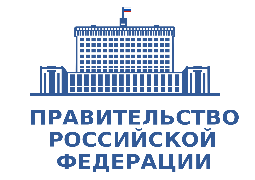 10 ноября 2022 года Правительство РФ утвердило предложения ФАС по индексации грузовых железнодорожных тарифов на 8% в 2023 году (документ). <…>Государственное регулирование и поддержка транспортной отрасли в условиях санкций28 июля 2022 года постановлением №1347 (документ) Правительство РФ приняло решение, направленное на стимулирование продаж высокотехнологичной промышленной продукции за рубеж. Теперь для получения субсидии компаниям не нужно заранее подавать заявку с указанием планируемого объёма перевозок и проходить сложную процедуру отбора. Все необходимые документы можно предоставить по факту поставки продукции на внешние рынки, причём сделать это как через цифровую платформу "Мой экспорт", так и в привычном бумажном виде. Кроме того, более чем в два раза увеличился максимальный размер компенсационной выплаты − с 11 до 25% от стоимости экспортируемых промышленных товаров. Всего на эти цели в 2022 году в рамках национального проекта "Международная кооперация и экспорт" предусмотрено почти 8 млрд рублей.С 10 августа по 31 декабря 2022 года Правительство РФ постановлением №1392 от 6 августа (документ) установило временные ограничения на вывоз серы из России, необходимой для производства минеральных удобрений. Квота составит 1,1 млн т. Минпромторгу поручено утвердить порядок расчёта объёмов нетарифной квоты (совместно с Минэнерго), а также план поставок и приобретения серы на 2022 год. Принятое решение направлено на обеспечение сырьём производителей минеральных удобрений в объёме, необходимом для внутреннего рынка.15 сентября 2022 года Правительство РФ распоряжением №2624-р выделило средства на субсидирование перевозок морским транспортом в размере более 1,3 млрд рублей (документ). Средства будут направлены Росморречфлоту, который в свою очередь распределит субсидии между морскими грузоперевозчиками. Источником финансирования станет резервный фонд Правительства.<…>Демонстрационная версия. В разделе представлен обзор основных новостей железнодорожного транспорта по итогам 9 мес. 2022 года для Summary и обзора INFOLine Rail Russia TOP: №3 2022Кейс: парк танк-контейнеров РФВ 2017-2019 гг. рынок перевозок грузов в танк-контейнерах показывал устойчивый рост, основным фактором которого было сокращение парка специализированных цистерн (в отличие от большинства моделей цистерн танк-контейнеры характеризуются универсальностью и в них может быть перевезена широкая номенклатура грузов), которое стимулировало контейнеризацию отправок крупнейшими грузоотправителями.Объем перевозок в танк-контейнерах в 2021 году снизился на Х% до Х т. В I пол. 2022 г. в условиях изменения маршрутной сети перевозки в танк-контейнерах выросли на Х% до Х TEUБолее подробно о рынке танк-контейнеров Российской Федерации, перевозках и ставках аренды на танк-контейнеры можно узнать в обзоре INFOLine Rail Russia Top №3.Демонстрационная версия. В разделе представлен краткий обзор основных показателей рынка танк-контейнеров для Summary и обзора INFOLine Rail Russia TOP: №3 2022Отставки и назначения в государственных органах и ОАО "РЖД", компаниях операторах железнодорожного состава и грузовладельцев, вагоноремонтных и вагоностроительных компаниях29 августа 2022 года распоряжением Правительства РФ от №2458-р руководителем Федерального агентства морского и речного транспорта "Росморречфлот" назначен Захарий Джиоев. В августе 2022 года глава "Росморречфлота" Андрей Лаврищев освобождён от должности в связи с выходом на пенсию.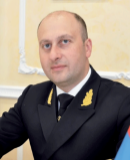 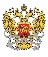 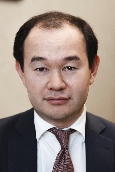 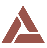 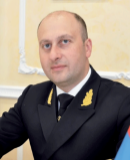 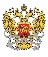 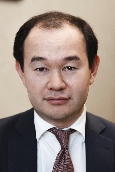 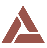 21 сентября 2022 года директор департамента автомобильной промышленности и железнодорожного машиностроения Минпромторга Денис Пак покинул свой пост.Ключевые события ОАО "РЖД"11 октября 2022 года Совет директоров ОАО "РЖД" утвердил корректировку финансового плана и инвестиционной программы ОАО "РЖД" на 2022 год по итогам работы за первое полугодие 2022 года, одобрил корректировку основных бюджетных параметров АО "ФПК" на 2022 год. В соответствии с корректировкой инвестпрограмма ОАО "РЖД" на 2022 год составит 847 млрд рублей, дополнительные средства будут направлены на модернизацию локомотивов, обновление путевой инфраструктуры и моторвагонного подвижного состава.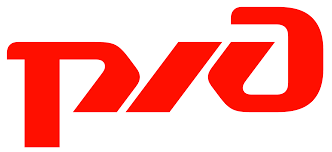 Ключевые события на рынке оперированияВ апреле 2022 года железнодорожный оператор Railgo продал судоходную компанию "Таганрогский танкерный флот". В управлении Railgo находилось три танкера класса "река-море", предназначенных для перевозки нефтеналивных и жидких химических грузов.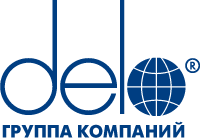 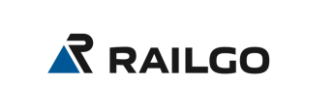 В августе 2022 года ГК "Дело" закрыла сделку по приобретению контрольного пакета акций ОАО "Сахалинское морское пароходство" (SASCO). Демонстрационная версия. В разделе представлен обзор ключевых событий транспортной отрасли по итогам 9 мес. 2022 года для summary и обзора INFOLine Rail Russia TOP: №3 2022Об Обзоре INFOLine Rail Russia TOP Цели Исследования: формирование рейтинга операторов грузового железнодорожного подвижного состава России – INFOLine Rail Russia TOP – в соответствии с их операционными и финансовыми показателями; анализ развития транспортного комплекса РФ с акцентом на рынок грузовых железнодорожных перевозок; мониторинг ситуации в транспортной отрасли, изменений в госрегулировании железнодорожного и других видов транспорта; описание ключевых событий в деятельности операторов железнодорожного подвижного состава.Ключевые параметры рынка: за 9 мес. 2022 года на рынке железнодорожных грузовых перевозок России работает более 1000 собственников и операторов, однако на долю 30 крупнейших операторов приходится 77,5% парка в управлении и 80% от объема перевозок.Актуальность Исследования: за 9 мес. 2022 года погрузка сократилась на 3,6% до 921,2 млн тонн, а грузооборот увеличился на 0,4% до 1967,8 млрд т-км. В начале 2022 г. ОАО "РЖД" ожидало роста погрузки, однако фактически в условиях экономического кризиса и введенных против России санкций уже с марта началось снижение погрузки, которое продолжается ускоряться и по итогам года снижение погрузки может составить не менее 5%, а грузооборота – в пределах 3% в связи с перераспределением отправок на Восток.В условиях турбулентности в мировой и российской экономике для эффективной коммерческой деятельности грузовладельцам, операторским и лизинговым компаниям требуется профессиональный конкурентный анализ конъюнктуры рынка. Использование обзора INFOLine Rail Russia TOP позволяет принимать эффективные бизнес-решения на базе объективной и полной аналитической информации.Направления использования результатов Исследования: анализ конъюнктуры рынка, выработка стратегии, маркетинговое планирование, мониторинг конкурентов, бенчмаркинг, поиск новых клиентов и партнеров.Временные рамки Исследования: динамика с 2019 года; итоги 9 мес. 2022 г. (операционные и финансовые показатели); новости и события январь-сентября 2022 года. Преимущества Исследования: методология и комплексный анализ различных источников (анкетных данных операторов, информационных баз ГВЦ ОАО "РЖД", профильных ведомств и др.) сделали рейтинг наиболее авторитетным и востребованным бизнес-сообществом, регуляторами и СМИ. Методы Исследования и источники информации: анализ баз данных ГВЦ ОАО "РЖД", Минтранса, Росжелдора, Росморречфлота, Росавиации, Ространснадзора, ФГУП "Росморпорт", Минэкономразвития, Росстата и др.; анкетирование операторских и оперлизинговых компаний; материалы крупнейших отраслевых форумов и конференций, большинство из которых проходят 
с непосредственным участием специалистов INFOLine в качестве докладчиков и модераторов; мониторинг более 5000 СМИ и выявление ключевых событий на рынке грузовых перевозок и в транспортном машиностроении, которые INFOLine осуществляет с 2002 года в рамках услуги "Тематические новости: "Железнодорожный транспорт РФ" и "Тематические новости: "Железнодорожное машиностроение РФ и стран ближнего зарубежья". Обзор "INFOLine Rail Russia TOP: №3 2022 год" состоит из четырех основных разделов: Раздел I. Рейтинг операторов подвижного состава и компаний, занимающихся операционным лизингом: Ранжирование 35 крупнейших операторов по величине парка в собственности (в т. ч. с учетом финансового лизинга) и в управлении, по объемам перевозок и грузообороту по итогам 9 мес. 2022 года, по финансовым показателям, а также по эффективности деятельности (объем перевозок на вагон и т. д.).Раздел II. Макроэкономические показатели развития транспорта в России: Описание и анализ ключевых тенденций в основных сегментах транспортной отрасли – железнодорожном, автомобильном, водном и воздушном. Динамика показателей (грузооборот, объем грузоперевозок, в том числе в разбивке по видам грузов и типам вагонов, среднее расстояние перевозок). Анализ скорости доставки грузов железнодорожным транспортом. Динамика парка подвижного состава и его характеристики (средний возраст, списание и закупки, структура парка и т.д.). Мониторинг событий транспортной отрасли в январе-сентябре 2022 года.Раздел III. Основные события операторов рынка железнодорожных перевозок в России: Бизнес-справки по крупнейшим операторам, включающие операционные и финансовые показатели, динамику парка в собственности и управлении, перевозки и грузооборот за 2016-2021 гг. и 9 мес. 2022 года, инвестиционные проекты, закупки подвижного состава, слияния и поглощения, отставки и назначения, стратегии, контакты и др.Раздел IV. Основные события компаний, занимающихся операционным лизингом подвижного состава: Бизнес-справки по крупнейшим оперлизинговым компаниям в сегменте железнодорожного подвижного состава, включающие историю развития, операционные и финансовые показатели, динамику и структуру парка, крупнейших арендаторов, контакты, ключевые события и др.Дополнительную информацию Вы можете получить на www.advis.ru и www.infoline.spb.ruРаздел I. Рейтинг операторов подвижного состава и лизинговых компаний1.1 Ранговый рейтинг операторов Основной целью рейтинга INFOLine Rail Russia Top является выявление и анализ тенденций на рынке оперирования подвижным составом, определение позиций и описание ведущих игроков. Помимо рейтингов по величине парка, операторы проранжированы по объемам грузоперевозок, а также по выручке. Рейтинг операторов сформирован по ранговому принципу, в нем учитывалось место по парку в собственности1F (с учетом финансового лизинга) и управлении2F, перевозкам грузов и валовой выручке (рейтинг по выручке формируется по итогам полного года). Итоговое место в Рейтинге зависит от суммы рангов и тем выше, чем меньше их сумма. Ранговые места, для компаний, не вошедших в ТОП-45 по парку в собственности (с учетом финансового лизинга) или управлении, при расчете среднего ранга не учитывались. Если сумма рангов совпадала, то на более высокое место у компаний, показатели которых выше при расчете без показателя выручки.Таблица 1. Ранговый рейтинг ТОП-30 операторов подвижного состава по итогам 9 месяцев 2022 года  "-" показатель отсутствует или не может быть рассчитанИсточник: INFOLineДемонстрационная версия. В разделе представлен рейтинг TOP-30 операторов подвижного состава по итогам 9 мес. 2022 года1.2 Рейтинг операторов по величине парка в управленииПо итогам января-сентября 2022 года на долю ТОП-30 операторов подвижного состава приходится около Х% парка магистральных грузовых вагонов на сети "РЖД", причем доля TOP-10 сократилась по сравнению с началом 2022 года на Х п.п. до Х%, а ТОП-3 – на Х п.п. до Х%. <…>В августе 2021 года подконтрольный ПАО "ВТБ" зерновой холдинг "Деметра-Холдинг" консолидировал 100% ГК "Рустранском" (РТК), в которую входит крупнейший в РФ зерновой железнодорожный оператор "Русагротранс". Персонал "Рустранскома" перешел в логистический блок "Деметра Холдинга".Некоторые значимые сделки по передаче новых вагонов в аренду и лизинг за 9 мес. 2022 года.<…>Таблица 2. Рейтинг крупнейших операторов по парку в управлении6F в 2018-2022 гг. тыс. шт.Источник: данные компаний, расчеты и оценки (*) INFOLineДемонстрационная версия. В разделе представлен рейтинг TOP-30 операторов подвижного состава по итогам 9 мес. 2022 года1.3 Рейтинг операторов по величине парка в собственностиПо итогам января-сентября 2022 года доля TOP-3 крупнейших собственников подвижного состава снизилась относительно начала года на Х п.п. до Х% парка магистральных грузовых вагонов РФ, а TOP-10 – на Х п.п. до Х%. Крупнейшие закупки новых вагонов за 9 мес. 2022 года осуществили:<…> За январь-сентябрь 2022 года российские собственники списали свыше X вагонов. Больше всего было списано следующими операторами:<…>Источник: INFOLine<…>Таблица 3. Рейтинг крупнейших операторов подвижного состава по величине парка в собственности (включая финансовый лизинг) на конец периода в 2018-2022 гг., тыс. шт.Источник: данные компаний, расчеты и оценки (*) INFOLineДемонстрационная версия. В разделе представлен рейтинг TOP-30 операторов подвижного состава по итогам 9 мес. 2022 года1.4 Рейтинг операторов по объему перевозокПо итогам 9 мес. 2022 года доля 10 крупнейших операторов сократилась на Х п.п. до Х% объема перевозок, а TOP-3 сократилась до Х%.<…>В таблице приведен рейтинг операторов подвижного состава по объёму перевозок в 2020-2022 гг.Таблица 4. Рейтинг операторов по объему грузовых перевозок в 2020-2022 гг., млн тоннИсточник: данные компаний, расчеты и оценки (*) INFOLineОдним из важных показателей эффективности операторской компании является отношение объема перевозок к парку подвижного состава в управлении. Наиболее высокие показатели характерны для компаний, специализирующихся на маршрутных перевозках по закольцованным маршрутам, а также использующих парк с увеличенной осевой нагрузкой. Таблица 5. Рейтинг операторов по объему перевозок к парку в управлении в 2019-2022 гг., 
тыс. тонн на вагон за периодИсточник: расчеты и оценки INFOLineДемонстрационная версия. В разделе представлен рейтинг TOP-30 операторов подвижного состава по итогам 9 мес. 2022 года1.5 Рейтинг операторов по грузооборотуНа долю ТОП-30 операторов в январе-сентябре 2022 года пришлось Х% грузооборота железнодорожного транспорта, что на Х п.п. меньше, чем за аналогичный период 2021 года, причем доля TOP-10 сократилась на Х п.п. до Х%, а доля ТОП-3 – на Х п.п. до Х%.АО "ФГК" за январь-сентябрь 2022 г. сократило грузооборот на Х%, АО "ПГК" (по оценкам INFOLine) – на Х%, а "Нефтетранссервис" сократил на Х%.<…>В таблице приведен рейтинг операторов подвижного состава по грузообороту в 2018-2022 гг. Таблица 6. Рейтинг операторов по величине грузооборота в 2020-2022 гг., млрд т-кмИсточник: данные компаний, расчеты и оценки (*) INFOLineПо отношению грузооборота к парку в управлении лидерами остались "НТК", "Модум-Транс", "Уголь-транс", " ТалТЭК Транс" и ГК "Новотранс". Парк этих компаний состоит в основном из полувагонов, а основная номенклатура – уголь. Первое место после продажи зерновозов и крытых вагонов заняло FESCO, которое теперь управляет только фитинговыми платформами и специализируется на маршрутных контейнерных перевозках, в том числе транзитных, для которых характерна высокая скорость движения.Таблица 7. Рейтинг операторов по отношению грузооборота к парку в управлении в 2019-2022 гг., 
млн т-км на вагон за периодИсточник: расчеты и оценки INFOLineДемонстрационная версия. В разделе представлен рейтинг TOP-30 операторов подвижного состава по итогам 9 мес. 2022 года1.6 Рейтинг операторов по выручке от железнодорожных перевозок и предоставления парка в арендуВ рейтинге операторов подвижного состава по величине выручки представлены только те операторы, выручка которых не содержит выручку от других видов деятельности, не связанных с оперированием подвижным составом или предоставлением вагонов в аренду (интегрированных логистических услуг, терминальных операций и т. д.). Некоторые компании предоставляют аудированные данные по МСФО, в то время как остальные – по управленческой отчетности или РСБУ, в связи с чем возможны индивидуальные особенности расчета выручки. Грузовладельцы и кэптивные операторы не включаются в рейтинг по выручке в связи с тем, что выручку от оперирования подвижным составом для большинства из них невозможно выделить. <…>Таблица 8. Рейтинг операторов по валовой выручке (с указанием включения тарифа ОАО "РЖД") 
в 2018-2021 гг., млрд руб. без НДСИсточник: данные компаний, оценка INFOLineДемонстрационная версия. В разделе представлен рейтинг TOP-30 операторов подвижного состава по итогам 20218-2021 гг.1.7 Рейтинг лизинговых компанийРейтинг лизинговых компаний на рынке операционного лизингаНа рынке операционного лизинга основными игроками являются "Трансфин-М", Brunswick Rail и "ГТЛК". "Трансфин-М" в 2021 г. увеличила переданный в операционный лизинг парк, в связи с получением вагонов от "ВЭБ-Лизинг". В 2021 году "ВЭБ-Лизинг" завершил передачу вагонов в финансовый лизинг ООО "Атлант" и "Трансфин-М". По итогам I пол. 2022 г. парк "Трансфин-М", переданный в операционный лизинг, увеличился до Х (включает парк, находящийся в управлении аффилированной операторской компании "Атлант"). Парк Brunswick Rail в 2021 году остался прежним, а в I пол. 2022 г. сократился до Х, в то время как в 2020 году увеличился на Х (за счет цистерн, приобретенных у ПАО "ПГК") до Х ед. В декабре 2021 года АО "Вектор рейл" (основной акционер "СГ-Транс") крупнейшими бенефициарами которого являются Смыслов и Тайчер, стало собственником 100% долей ООО "Брансвик рейл холдинг", владеющего активами Brunswick Rail. <…>Таблица 9. Рейтинг крупнейших лизинговых компаний по объему парка, переданного в операционный лизинг, по состоянию на конец года (без учета парка, переданного в операционный лизинг аффилированным компаниям)13FИсточник: данные компаний, (*) оценки INFOLineДемонстрационная версия. В разделе представлен рейтинг крупнейших оперлизинговых компаний по итогам 2019-2021 гг.Кейс: Танк-контейнеры РФПеревозки в танк-контейнерахВ 2017-2019 гг. рынок перевозок грузов в танк-контейнерах показывал устойчивый рост, основным фактором которого было сокращение парка специализированных цистерн (в отличие от большинства моделей цистерн танк-контейнеры характеризуются универсальностью и в них может быть перевезена широкая номенклатура грузов), которое стимулировало контейнеризацию отправок крупнейшими грузоотправителями.<…>Объем перевозок в танк-контейнерах в 2021 году снизился на 3,5% до Х т. При этом экспортные перевозки сократились с Х до Х т, а внутрироссийские, с Х до Х т. <…><…>Демонстрационная версия. В разделе представлен рынок танк-контейнеров по итогам 2016-2021 гг.Раздел II. Макроэкономические показатели развития транспорта в РоссииСостояние и показатели железнодорожного транспорта России29F2.1 Состояние и показатели транспортного комплекса РоссииТранспортная сеть России является одной из самых протяженных в мире и включает в себя Х автомобильных дорог с твердым покрытием, Х железнодорожных путей общего пользования, водных судоходных путей, Х км трубопроводов. <…>В структуре перевозок грузов в России преобладает автомобильный транспорт: с 2016 по 2019 гг. его доля последовательно росла, однако c 2020 г. доля сокращалась: на Х в 2020 г. и на Х в 2021 г.<…>В структуре перевозок грузов по видам транспорта доля автомобильных грузоперевозок выросла на X за 9 мес. 2022, сравнительно с этим же периодом в 2021 году, уровень железнодорожных перевозок упал на X и доля трубопроводной транспортировки – тоже на X.<…>Грузооборот транспорта за 9 мес. 2022 г. сократился на X до X т-км.<…>На диаграмме приведена динамика среднего расстояния в 2015-2022 гг. поквартально.Основные показатели железнодорожного транспортаДля деятельности железнодорожного транспорта России остаются свойственны высокий уровень монополизации и консолидация полномочий в сфере регулирования у перевозчика ОАО "РЖД", крупные государственные субсидии и резкое замедление либерализации рынка железнодорожных перевозок и привлечения частных инвестиций на рынок локомотивной тяги. <…>Погрузка на сети ОАО "РЖД" в I пол. 2022 года сократилась на Х до Х т. <…>На диаграмме представлена поквартальная динамика погрузки в 2016-2022 гг., рассчитанная по данным ОАО "РЖД".Грузооборот и объем перевозок железнодорожным транспортомВ 2021 году объем перевозок увеличился на X до X тонн, а грузооборот – на X до X т-км. На диаграмме представлены данные по грузообороту (без учета пробега вагонов в порожнем состоянии) и объему перевозок31F28F железнодорожным транспортом в 2014-2021 гг. Грузооборот за 9 мес. 2022 года вырос на Х% до Х тарифных т-км. Грузооборот с учетом пробега вагонов в порожнем состоянии за это же время сократился на Х% и составил Х т-км. <…>На диаграмме показана динамика перевозок грузов и грузооборота основных грузов за 9 мес. 2022 года.В 2021 году на фоне роста спроса на энергетические грузы грузооборот в полувагонах увеличился на X, однако их доля сократилась на X в связи с опережающим ростом грузооборота по другим видам подвижного состава (в первую очередь по фитиновых платформам, по которым рост грузооборота составил X). Доля цистерн сократилась на X. При этом ОАО "РЖД" не смогло в полном объеме выполнить запросы грузоотправителей, что в том числе связано с увеличением объемов работ на Восточном полигоне, где количество "ремонтных окон" в 2021 году, особенно в IV квартале существенно увеличилось, а также с нехваткой локомотивов и особенно локомотивных бригад.<…>За 9 мес. 2022 года доля полувагонов в структуре грузооборота сократилась на Х п.п. до Х%, а доля цистерн увеличилась – на Х п.п. до Х%. Демонстрационная версия. В разделе представлена структура и динамика показателей объема грузоперевозок, грузооборота и средней дальности перевозок грузов железнодорожным транспортом в 2014-2022 гг. и 9 мес. 2022 г.Скорость и надежность доставки грузов железнодорожным транспортомВ марте 2014 г. ОАО "РЖД" были внесены изменения в методику учета вагонов <…>. По итогам 2021 года средняя скорость в условиях снижения эффективности эксплуатационной работы и увеличению простоев парка сократилась на X до X.На графике показана динамика средней скорости доставки одной отправки с учетом изменения методики, а также оценки INFOLine для варианта неизменной методики.Демонстрационная версия. В разделе представлена информация о скорости доставки грузов ж/д транспортом в 2014-2021 гг. и 9 мес. 2022 г.Состояние парка железнодорожного подвижного составаЗа 2021 г. общий парк подвижного состава увеличился на Х ед. и составил Х ед. За январь-сентябрь 2022 года парк РФ увеличился на Х вагонов.<…>В структуре российского парка доля полувагонов увеличилась на X с начала 2022 г., доля цистерн сократилась на X, доля минераловозов и зерновозов осталась X. Наибольшее изменение наблюдается в доле прочих вагонов – увеличение на X.Изменения структуры парка за 9 мес. 2022 года представлены на диаграммах.За 9 мес. 2022 года закуплено X грузовых вагонов, а списано X. Объем производства сократился на X. Крупнейшие закупки новых вагонов за 9 мес. 2022 года осуществили<…>Динамика списания и закупок магистральных грузовых вагонов в России за 2005-2021 гг. на диаграмме.Демонстрационная версия. В разделе представлена информация о динамике закупок и списания парка подвижного состав, а также динамика цен и арендных ставок в России в 2014-2021 гг. и 9 мес. 2022 г.Нормативное регулирование железнодорожного транспортаРазвитие железнодорожного транспорта РФВ августе 2022 года после завершения строительства пускового комплекса парка Генеральный станции Лужская и первого этапа строительства подъездных путей открылось движение грузовых поездов к универсальному многопрофильному терминалу LUGAPORT в морском порту Усть-Луга.В августе 2022 года наблюдательный совет Фонда развития промышленности одобрил 7 займов на общую сумму 11,4 млрд рублей предприятиям группы "Трансмашхолдинг" и работающих в его интересах производителям комплектующих. Заемные средства пойдут на выпуск элементов оборудования для подвижного состава, которые раньше приобретались у зарубежных поставщиков. Общий бюджет реализации проектов холдинга составит 14,3 млрд рублей.В августе 2022 года вагоностроители "Волчанского механического завода" (в составе УВЗ входит в Ростех) изготовили первый опытный образец вагона-хоппера новой модели для бестарной перевозки сухого охлажденного угольного кокса.В августе 2022 года первый в России полносоставный контрейлерный поезд с платформами модели 13-6987 производства АО "Трансмаш" (входит в состав ТМХ) прошел путь от станции Силикатная (Московская область) до Новосибирска. 30 груженых полуприцепов с металлургической продукцией преодолели по сети РЖД около 3300 км за 3,5 суток, что намного быстрее транспортировки автомобильным транспортом.<…>Демонстрационная версия. В разделе представлена информация об основных событиях, произошедших на рынке железнодорожного транспорта в III кв. 2022 г.2.5 Показатели развития воздушного транспортаОсновные показатели развития воздушного транспорта По данным Росавиации, по состоянию на январь 2022 года в Реестре эксплуатантов гражданской авиации зарегистрировано: Х действующих авиакомпаний, выполняющих коммерческие перевозки пассажиров и грузов, сертифицированных по ФАП- Х; Х действующих авиапредприятий, выполняющих авиационные работы, сертифицированных по ФАП-249; Х действующих эксплуатантов АОН, сертифицированных по ФАП- Х. За 2021 год грузооборот воздушного транспорта России сократился на Х% до Х т-км, а объем перевозок вырос на Х% до Х тонн. С 2021 года грузооборот и объем перевозки грузов начали увеличиваться. <…>Грузооборот и объем перевозок воздушного транспорта России представлены на диаграммах ниже.В разрезе грузооборота международных перевозок, между Россией и зарубежными странами за пределами СНГ наблюдается увеличение на Х % (до Х млрд. т-км).<…>Структуры грузооборота и перевозок грузов воздушным транспортом по компаниям представлены на диаграммах.Демонстрационная версия. В разделе II представлена динамика показателей объема грузоперевозок, грузооборота и средней дальности перевозок грузов железнодорожным, автомобильным, водным и воздушным транспортом в 2014-2021 гг. и информация об основных событиях, произошедших на рынках железнодорожного, автомобильного, водного и воздушного транспорта за 9 мес. 2022 года.Раздел III. Основные события крупнейших операторов рынка железнодорожных перевозок в России3.14 Основные события прочих операторов рынка железнодорожных перевозок«Евросиб СПб-транспортные системы», ЗАОАдрес: 197046, Санкт-Петербург, ул. Мичуринская, д. 4 Телефоны:+7(812)3268111, +7(812)3268116 Факс: +7(812)3268110 E-Mail: 5Htransport@eurosib.biz Web: www.136Heurosib.biz Руководитель: Атемасов Иван Владимирович, генеральный директор; Никитин Дмитрий Николаевич – президент ЗАО «Евросиб-транспортные системы»Краткое описание бизнеса ЗАО «Евросиб СПб-транспортные системы» входит в ГК «Евросиб», с 1992 года работающую на рынке транспортной логистики. Центральный офис компании находится в Санкт-Петербурге. «Евросиб СПб-ТС» оказывает услуги железнодорожного оператора, предлагая комплексное транспортное обслуживание промышленных предприятий, включая услуги мультимодальной логистики, железнодорожных перевозок, терминальных операций. Бенефициаром ГК является Дмитрий Николаевич Никитин. Сеть региональных представительств компании насчитывает более 13 городов России и других стран. Транспортно-логистический центр «Евросиб-Терминал-Новосибирск» входит в Восточную транспортно-логистическую зону Новосибирского транспортного узла. Общая площадь контейнерной площадки – 5,7 га, складских помещений – 10 тыс. кв. м. В январе 2020 года ЗАО «Евросиб СПб–ТС» представило проект развития контейнерного терминала «Евросиб–Терминал–Новосибирск», который предполагает продление железнодорожных путей, увеличение емкости контейнерной площадки до 9,5 тыс. TEU и внедрение крановой технологии. В 2020 году построена дополнительная контейнерная площадка 6 Га, которая позволила увеличить емкость единовременного хранения контейнеров до 7.5 тыс. TEU. Планируется, что к 2026 году годовой объем переработки контейнеров на терминале составит 250 тыс. TEU.В октябре 2018 года АО «Аэропорт» Сиверский» (100% акций принадлежит ЗАО «Евросиб СПб – ТС») победило в аукционе по продаже 75% – 1 акция ОАО «Псковавиа» за 55 млн руб. Вместе с авиаперевозчиком ЗАО «Евросиб СПб – ТС» получило право на аэропортовое обслуживание. Парк компании состоит из пассажирского Ан-24 и двух транспортных Ан-26Б. В августе 2019 года ЗАО «Евросиб СПб-ТС», АО «ГЛОНАСС» и ОАО «Позитрон» подписали трехстороннее соглашение о партнерстве с целью создания системы сквозного контроля климатических условий транспортировки скоропортящихся грузов. В рамках проекта «Евросиб СПб-ТС» осуществит разработку технического задания на транспортное оборудование, работы по испытанию и сертификации, подготовку правил по эксплуатации. В январе 2020 года ЗАО «Евросиб СПб-ТС» получило патент на энергоустановку для крупнотоннажных рефрижераторных контейнеров при перевозке железнодорожным транспортом. Установка оснащена системами мониторинга удаленного управления, сотовой и спутниковой системами связи, системой геопозиции, а также дает возможность обеспечивать электроэнергией 24 рефконтейнера на протяжении 30 суток и более. В апреле 2020 года ЗАО «Евросиб СПб–транспортные системы» запустило в работу систему для прогнозирования движения и эффективного использования вагонов E-SmartROUTE. В октябре 2020 года ЗАО "Евросиб СПб – транспортные системы" совместно с одним из крупнейших продовольственных ритейлеров "Лента" запустили доставку товаров сети гипермаркетов по железной дороге из Москвы в Новосибирск и в Красноярск. В декабре 2020 года ЗАО «Евросиб СПб – Транспортные системы» получило патент на производство модернизированного рефрижераторного контейнера. Динамика парка подвижного составаПо итогам 9 мес. 2022 г. парк "Евросиб СПБ-ТС" в управлении сократился на Х и составил Х ед., парк в собственности и финансовом лизинге сократился на Х. Компания располагает 3 собственными локомотивами, а также эксплуатирует терминально-логистический комплекс в Новосибирске. Структура парка подвижного состава на диаграммах.Динамика перевозок грузовОбъем перевозок "Евросиб СПб-ТС" за 2021 год увеличился на Х% до Х т., а грузооборот на Х% до Х т-км. За 9 мес. 2022 года грузооборот компании сократился на Х% до Х т-км, а объем перевозок – на Х% до Х т. За III квартал 2022 года грузооборот сократился на Х% до Х т-км, а объем перевозок сократился на Х% до Х т.Контейнерные перевозки АО "Евросиб СПб-ТС" за 9 мес. 2022 года сократились на Х% и составили Х TEU.С учетом привлеченных вагонов за 9 мес. 2022 года объем перевозок составил Х т., а грузооборот Х т-км.Финансовые показателиЗа 2021 год выручка компании увеличилась на Х% до Х руб. Выручка сегмента дивизиональных перевозок (полувагоны, крытые вагоны, лесные платформы и щеповозы) выросла на Х% до Х руб.Основные событияВ июле 2022 года терминал АО "Евросиб СПб-транспортные системы" в Новосибирске принял первый контрейлерный состав со станции Силикатная (Московская область) и осуществил обратную загрузку в исходный пункт. Подготовленное на терминале оборудование со специальными спредерами с нижним захватом piggy-back позволило оперативно освободить платформы. Стартовая отправка 30 специализированных платформ с гружеными полуприцепами состоялась 20 июля. Время в пути составило 3,5 суток, расстояние — 3300 км. Перевозка была реализована компанией "Первый федеральный контрейлерный оператор экспресс" (АО "ПФКО Экспресс").В августе 2022 года АО "Евросиб СПб-транспортные системы" и ООО "Торговый дом КМЗ" заключили договор на вывоз готовой продукции. Согласно подписанному документу, Евросиб обеспечит ежемесячный вывоз готовой продукции в крытом подвижном составе в Саратовскую, Пензенскую, Нижегородскую, Ивановскую, Тверскую, Архангельскую, Кировскую, Тюменскую области, Республику Карелия, Москву, Санкт–Петербург, а также Азербайджан, Афганистан, Туркмению, Иран, Узбекистан и Таджикистан.В августе 2022 года АО "Евросиб СПБ-транспортные системы" и ООО "РИФ-Микромрамор" подписали долгосрочный договор о вывозе готовой продукции с предприятия, расположенного в Челябинской области. Согласно документу, Евросиб организует вывоз и доставку микрокальцита, мраморной крошки и мраморного щебня в крытом подвижном составе предприятиям-потребителям в Москве, Санкт-Петербурге и регионах России.Демонстрационная версия. В разделе III представлена динамика показателей железнодорожного парка, объема грузоперевозок, грузооборота и выручки в 2014-2021 гг. у крупнейших железнодорожных операторов в 2021 году и 9 мес. 2022 года.Динамика погрузки на сети "РЖД", млн тоннИсточник: расчеты INFOLine по данным ФСГС, ОАО "РЖД"Динамика грузооборота на сети "РЖД", млрд тИсточник: расчеты INFOLine по данным ФСГС, ОАО "РЖД"Динамика перевозок грузов на сети "РЖД", млрд тИсточник: расчеты INFOLine по данным ГВЦ ОАО "РЖД"Закупки и списание грузовых вагонов российскими собственниками, тыс. ед.Источник: расчеты INFOLine по данным ГВЦ "РЖД"Парк танк-контейнеров РФ в 2013-2021 гг., тыс. ед.Источник: расчеты INFOLine по данным ФСГС, ОАО "РЖД"Динамика перевозок в танк-контейнерах по месяцам, тыс. TEUИсточник: расчеты INFOLine по данным ФСГС, ОАО "РЖД"Название компанииСобственность3FСобственность3FУправлениеУправлениеПеревозкиПеревозкиВыручка4FСредний рангСредний рангМестоМестоНазвание компании20219 мес. 202220219 мес. 202220219 мес. 2022202120219 мес. 202220219 мес. 2022Первая грузовая компания, АО2*2*1*21,75*1*Федеральная грузовая компания, АО1*1*2*52,25*2*Нефтетранссервис, АО5*3*3*43,50*3*Трансойл, ООО7*7*7*15,50*4*Деметра-Холдинг (Ранее РТК, ГК)6*4*8*66,00*6*Рисунок 1. Динамика доли рынка крупнейших операторов подвижного состава в управлении5F в 2017-2022 гг., %Источник: INFOLineОператор7F20182019202020219 мес. 2022Динамика 9 мес. 2022 г. к 2021 г.Динамика 9 мес. 2022 г. к 2021 г.Место8FМесто8FДинамикаместДинамикаместОператор7F20182019202020219 мес. 2022Тыс. ед.%9F20219 мес.2022ДинамикаместДинамикаместПервая грузовая компания, АО111,4108,8113,1********Федеральная грузовая компания, АО125,1131,5127,4********Нефтетранссервис, АО66,469,669,3********Трансойл, ООО54,450,650,6********Деметра-Холдинг (Ранее РТК, ГК)68,066,164,8********Рисунок 2. Динамика доли крупнейших операторов в структуре парка РФ (с учетом фин. лизинга) в 2017-2022 гг., %Оператор10F20182019202020219 мес. 2022Динамика 9 мес. 2022 г. к 2021 г.Динамика 9 мес. 2022 г. к 2021 г.Место11FМесто11FДинамикаместДинамикаместОператор10F20182019202020219 мес. 2022Тыс. ед.%12F20219 мес. 2022ДинамикаместДинамикаместПервая грузовая компания, АО95,993,982,3********Федеральная грузовая компания, АО115,8121,7131,8********Нефтетранссервис, АО47,551,150,2********Трансойл, ООО38,537,937,6********Деметра-Холдинг (Ранее РТК, ГК)53,953,151,6********Рисунок 3. Динамика доли крупнейших операторов в объеме перевозок в 2018-2022 гг., %Источник: INFOLineОператор13F20202021III кв. 2021III кв. 20229 мес. 20219 мес. 2022Динамика 9 мес. 2022 г. к 9мес. 2021 г., %14FМестоМестоДинамикаместДинамикаместОператор13F20202021III кв. 2021III кв. 20229 мес. 20219 мес. 2022Динамика 9 мес. 2022 г. к 9мес. 2021 г., %14F9 мес. 20219 мес. 2022ДинамикаместДинамикаместПервая грузовая компания, АО169,6**********Федеральная грузовая компания, АО121,7**********Нефтетранссервис, АО90,4**********Трансойл, ООО68,7**********Деметра-Холдинг (Ранее РТК, ГК)59,2**********Оператор2019202020219 мес. 20219 мес. 2022Динамика 9 мес. 2022 г. к 9 мес. 2021 г., %14FМесто15FМесто15FДинамикаместДинамикаместОператор2019202020219 мес. 20219 мес. 2022Динамика 9 мес. 2022 г. к 9 мес. 2021 г., %14F9 мес. 20219 мес. 2022ДинамикаместДинамикаместПервая грузовая компания, АО1,481,53********Федеральная грузовая компания, АО1,190,97********Нефтетранссервис, АО1,341,30********Трансойл, ООО1,291,34********Деметра-Холдинг (Ранее РТК, ГК)0,840,89********Рисунок 4. Динамика доли грузооборота крупнейших операторов подвижного состава в 2018-2022 гг., %Источник: INFOLineОператор16F20202021III кв. 2021III кв. 20229 мес. 20219 мес. 2022Динамика 9 мес. 2022 г. к 9 мес. 2021 г., %14FМестоМестоДинамикаместДинамикаместОператор16F20202021III кв. 2021III кв. 20229 мес. 20219 мес. 2022Динамика 9 мес. 2022 г. к 9 мес. 2021 г., %14F9 мес. 20219 мес. 2022ДинамикаместДинамикаместПервая грузовая компания, АО289,4**********Федеральная грузовая компания, АО267,1**********Нефтетранссервис, АО169,6**********Трансойл, ООО115,7**********Деметра-Холдинг (Ранее РТК, ГК)99,4**********Оператор2019202020219 мес. 20219 мес. 2022Динамика 9 мес. 2022 г. к 9 мес. 2021 г., %14FМесто19FМесто19FДинамикаместДинамикаместОператор2019202020219 мес. 20219 мес. 2022Динамика 9 мес. 2022 г. к 9 мес. 2021 г., %14F9мес. 20219мес. 2022ДинамикаместДинамикаместПервая грузовая компания, АО2,442,61********Федеральная грузовая компания, АО2,582,13********Нефтетранссервис, АО2,732,44********Трансойл, ООО2,042,26********Деметра-Холдинг (Ранее РТК, ГК)1,351,50********ОператорТипотчетностиЖ/д тариф в выручке2018201920202021Динамика 2021 к 2020ОператорТипотчетностиЖ/д тариф в выручке2018201920202021Динамика 2021 к 2020Федеральная грузовая компания, АОМСФОДа*****Федеральная грузовая компания, АОМСФОНет*****Первая грузовая компания, ПАОМСФОНет*****Globaltrans Investment plcМСФОДа*****Globaltrans Investment plcМСФОНет*****Нефтетранссервис, АОРСБУ Да*****Трансойл, ОООРСБУДа*****Наименование компании2018201920202021I пол. 2022МестоМестоДинамика местНаименование компании2018201920202021I пол. 202220202021Динамика местТрансфин-М, ПАО316793349027230*****ГК ГТЛК (АО "ГТЛК" и ООО "ГТЛК-1520")75593272852685*****Vector Rail Management (Brunswick Rail)281962813038149*****ВТБ Лизинг, АО681868186817*****СГ-транс, АО15600*12400*12290******Транслизинг-сервис, АО726371787178******Рейлкрафт Сервис, ООО337540973917*****ВЭБ Лизинг, АО42000*42000*21400******Rail1520 (НПК "ОВК")11883159857349*****Рисунок 5. Динамика перевозок в танк-контейнерах по месяцам, тыс. TEUИсточник: расчеты INFOLine по данным ГВЦ ОАО "РЖД"Рисунок 6. Динамика перевозок в танк-контейнерах по месяцам, тыс. TEUИсточник: расчеты INFOLine по данным ГВЦ ОАО "РЖД"Рисунок 6. Динамика объемов перевозок грузов по видам транспорта в России в 2014-2021гг., млрд тоннРисунок 7. Структура объемов перевозок грузов по видам транспорта в России в 2014-2021 гг., %Источник: ФСГСИсточник: ФСГСРисунок 19. Динамика перевозок грузов по видам транспорта в России за 9 мес. 2014-2022 гг., млрд тоннРисунок 20. Структура перевозок грузов по видам транспорта в России за 9 мес. 2014-2022 гг., %Источник: ФСГСИсточник: ФСГСРисунок 29. Грузооборот транспорта в РФ в I-IV кварталах 2015-2022 гг., млрд т-кмИсточник: ФСГСРисунок 38. Среднее расстояние перевозки грузов в России в I-IV кварталах 2015-2022 гг., кмИсточник: ФСГСРисунок 10. Погрузка на железнодорожном транспорте в 2014-2022 гг., млн тИсточник: расчеты INFOLine по данным ОАО "РЖД", РосстатаРисунок 40. Погрузка на железнодорожном транспорте России в 2016-2022 гг., млн тоннИсточник: расчеты INFOLine по данным ОАО "РЖД"Рисунок 12. Грузооборот железнодорожного транспорта России в 2014-2021 гг., млрд т-кмРисунок 13. Объем перевозок грузов железнодорожным транспортом России в 2014-2021 гг., млн тИсточник: расчеты INFOLine по данным ОАО "РЖД"Источник: расчеты INFOLine по данным ГВЦ ОАО "РЖД"Рисунок 39. Грузооборот железнодорожного транспорта России за 9 мес. 2015-2022 гг., млрд т-кмРисунок 40. Объем перевозок грузов железнодорожным транспортом России за 9 мес. 2015-2022 гг., млн тИсточник: расчеты INFOLine по данным ОАО "РЖД"Источник: расчеты INFOLine по данным ГВЦ ОАО "РЖД"Рисунок 53. Динамика перевозок и грузооборота основных видов грузов за 9 мес. 2022 года, %Источник: расчеты INFOLine по данным ГВЦ ОАО "РЖД"Рисунок 15. Динамика грузооборота на ж/д транспорте России по типам вагонов в 2014-2021 гг., млрд т-кмРисунок 16. Структура грузооборота на ж/д транспорте России по типам вагонов в 2014-2021 гг., %Источник: расчеты INFOLine по данным ГВЦ ОАО "РЖД"Источник: расчеты INFOLine по данным ГВЦ ОАО "РЖД"Рисунок 61. Динамика грузооборота ж/д транспортом по типам вагонов в России за 9 мес. 2015-2022 гг., млрд т-кмРисунок 62. Структура грузооборота ж/д транспортом по типам вагонов в России за 9 мес.2015-2022 гг., %Источник: расчеты INFOLine по данным ГВЦ ОАО "РЖД"Источник: расчеты INFOLine по данным ГВЦ ОАО "РЖД"Рисунок 17. Динамика средней скорости доставки одной отправки на сети "РЖД" в 2014-2022 гг., км/сут.Источник: ОАО "РЖД", расчеты INFOLineРисунок 75. Динамика средней скорости доставки одной отправки ж/д транспортом в России в 2016-2022 гг., км/сут.Источник: ОАО "РЖД", расчеты INFOLineРисунок 82. Динамика парка подвижного состава в СССР в 1988 и в России в 1993-2022 гг., тыс. единиц на конец периода (по годам – перепись, 2013-2022 гг. – номерная база), тыс. ед.Источник: Расчеты INFOLine по данным ГВЦ ОАО "РЖД"Рисунок 20. Структура парка подвижного состава по видам на 1.01.2022, % Рисунок 21. Структура парка подвижного состава по видам на 1.10.2022, %Источник: ГВЦ ОАО "РЖД"Источник: ГВЦ ОАО "РЖД"Рисунок 22. Динамика списания и закупок магистральных грузовых вагонов в России в 2005-2022 гг. тыс. ед.Источник: ГВЦ ОАО "РЖД"Рисунок 124. Грузооборот воздушного транспорта России в 2016-2022 гг., млрд т-кмРисунок 125. Перевозки грузов и почты воздушным транспортом в России в 2016-2022 гг., млн тоннИсточник: данные Росавиации
с 2022 г. данные Росстата. Росавиация данные не публикует.Источник: данные Росавиации
 с 2022 г. данные Росстата. Росавиация данные не публикует Рисунок 25. Структура грузооборота воздушного транспорта по компаниям по итогам 2021 г., %Рисунок 26. Структура перевозок грузов воздушным транспортом по компаниям по итогам 2021 г., %Источник: данные РосавиацииИсточник: данные РосавиацииМесто в общем ранговом рейтинге INFOLine Rail Russia TOP в 2020 г.Позиция № Xизменение места по сравнению с предыдущим годомXМесто в рейтинге INFOLine Rail Russia TOP по величине парка в управлении в 2020 г.Позиция № Xизменение места по сравнению с предыдущим годомXМесто в рейтинге INFOLine Rail Russia TOP по величине парка в собственности в 2020 г.Позиция № Xизменение места по сравнению с предыдущим годомXМесто в рейтинге INFOLine Rail Russia TOP по объему перевозок грузов в 2020 г.Позиция № Xизменение места по сравнению с предыдущим годомXМесто в рейтинге INFOLine Rail Russia TOP по валовой выручке в 2019 г.Позиция № Xизменение места по сравнению с предыдущим годомXЛоготипОбъем перевозок грузов в 2021 г., млн тоннДинамика перевозок грузов в 2021 г. к 2020 г., %Объем перевозок грузов на 1 вагон в управлении в 2021 г., тонн на вагон в год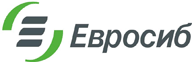 XX%XВаловая выручка в 2020 г., млрд руб.Динамика валовой выручки в 2020 г. к 2019 г., %Выручка на 1 вагон в управлении в 2020 г., тыс. руб. в деньXX%XКоличество вагонов в управлении на 1.1.2022, ед.Изменение количества вагонов в управлении в 2021 г. к 2020 г., ед.Динамика количества вагонов в управлении в 2021 г. к 2020 г., %XXX%Количество вагонов в собственности на 1.1.2022, ед.Изменение количества вагонов в собственности в 2021 г. к 2020 г., ед.Динамика количества вагонов в собственности в 2021 г. к 2020 г., %XXX%Рисунок 251. Динамика парка подвижного состава в управлении и собственности (с учетом финансового лизинга) компании, тыс. ед.Источник: данные компании Рисунок 252. Структура парка в собственности компании на 1.10.2022, %Рисунок 253. Структура парка в управлении компании на 1.10.2022, %Источник: данные компании Источник: данные компании Рисунок 254. Динамика объема грузовых перевозок АО "Евросиб СПб-ТС" в 2015-2022 гг., млн тоннРисунок 255. Динамика грузооборота АО "Евросиб СПб-ТС" в 2015-2022 гг., млрд т-кмИсточник: данные компании Источник: данные компании Рисунок 256. Динамика объема грузовых перевозок АО "Евросиб СПб-ТС" (с учетом перевозок в привлеченных вагонах) в 2014-2022гг., млн тоннИсточник: данные компании Рисунок 257. Динамика выручки компании
в 2014-2021 гг., млрд руб.Рисунок 258. Динамика чистой прибыли компании
в 2014-2020 гг., млрд руб.Источник: данные компанииИсточник: данные компании